American Associations Week 2020Template Social MediaCritically Needed Support for Associations During Coronavirus Pandemic#associationsweekUse the sample text below to share your participation in American Associations Week 2020 and to ask Congress to expand access to the Paycheck Protection Program to 501(c)(6) organizations. Use the social media images under Downloadable Resources at https://www.thepowerofa.org/american-associations-week-2020/. Click here to use the list of federal legislator social media accounts to direct your messages.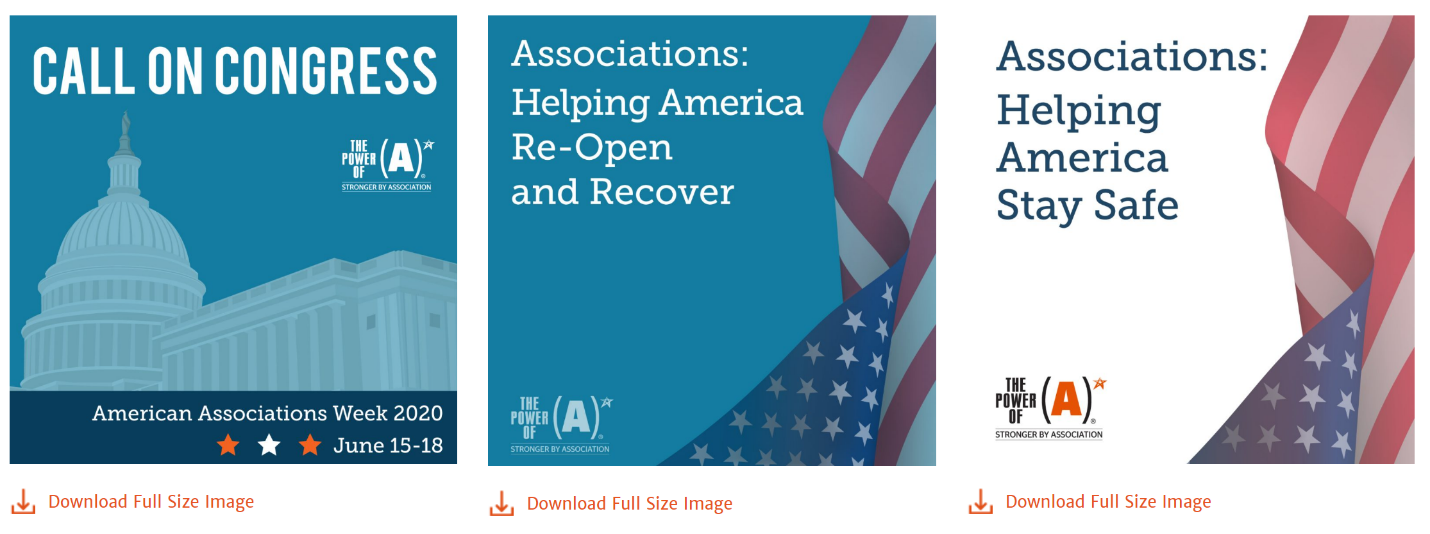 PlatformCopyFacebookI am participating in American Associations Week to call on Congress to expand the Paycheck Protection Program to 501c6 associations. Associations across the country urge lawmakers to include associations in critically needed relief legislation. @ASAE <insert legislator handle> #associationsweekFacebookAssociations like <insert organization name> provide critical resources and services to our members and workers across the country yet are excluded from the Paycheck Protection Program. <insert legislator handle>, we need help and urge Congress to include associations in the Paycheck Protection Program. @ASAECenter #associationsweek Twitter<Insert organization name> joined ASAE and associations across the country to urge Congress  to provide much-needed relief for associations who need support during COVID-19. #powerofa @power_of_a @asaecenter #associationsweekTwitterAssociations are essential to a stronger America and world. American Associations Week, June 15-June 18, helps our community tell that story. Find out more and join now at https://www.thepowerofa.org/american-associations-week-2020/. #associationsweek#powerofa @power_of_a @asaecenter